ОБЗОР ВТОРИЧНОГО РЫНКА ЖИЛОЙ НЕДВИЖИМОСТИ Г. ТЮМЕНИ ЗА МАЙ 2018 Г.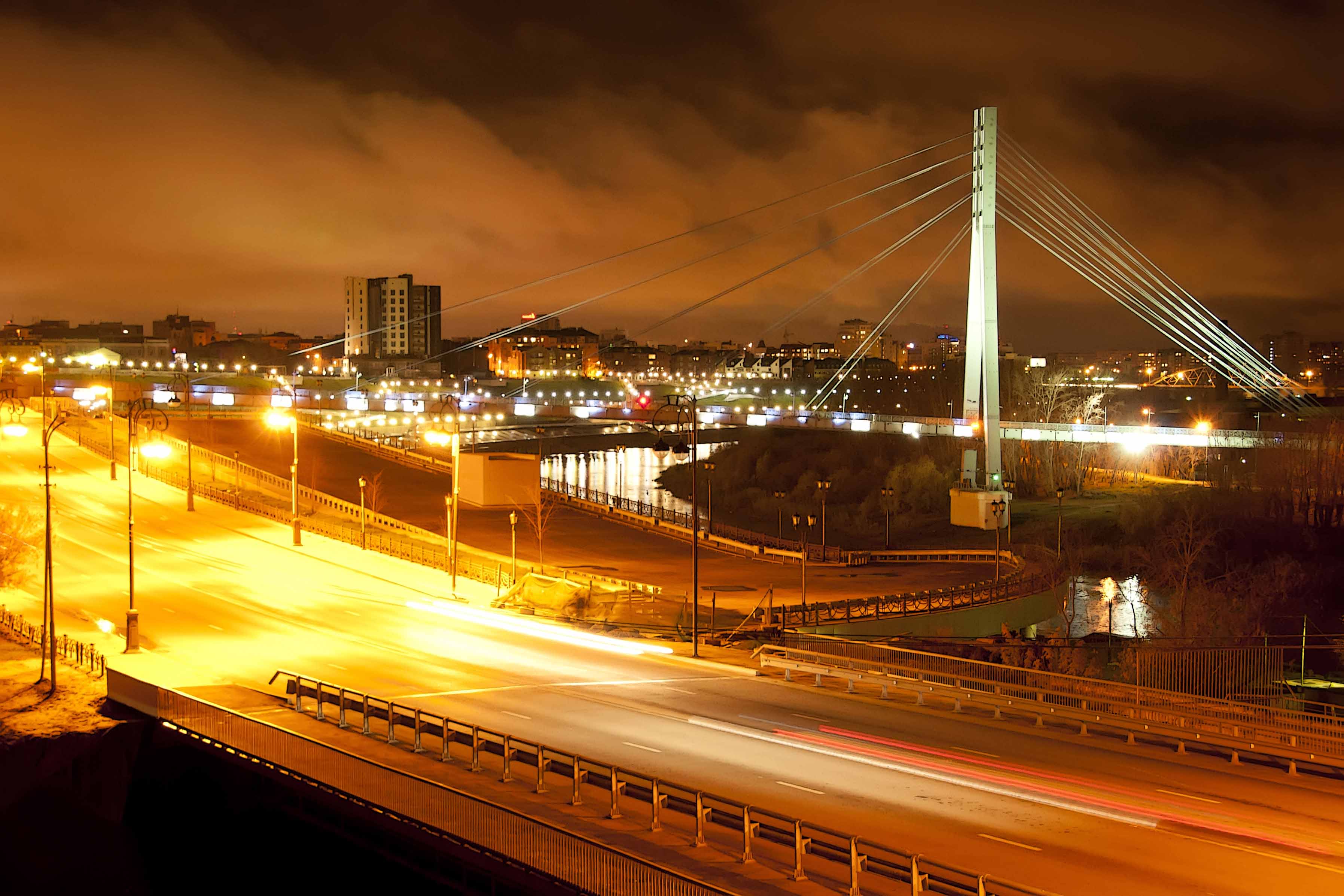 ОСНОВНЫЕ ВЫВОДЫНаибольшим спросом у покупателей в мае пользовались квартиры в районах Тюменский мкр (наибольший спрос на 1-комнатные квартиры); МЖК (1-комнатные квартиры); Драмтеатр (1,2,3-комнатные квартиры).; Мыс, Тарманы, Матмасы (1,2-комнатные квартиры); КПД (1,2,3- комнатные квартиры); Дом обороны (1,2-комнатные). Наблюдается рост спроса в районах МЖК и Драмтеатр.Удельная цена предложения составила в мае 59953 руб. за кв. м (снижение на 0,08%), удельная цена продаж - 54207 руб. за кв. мПо сравнению с маем прошлого года удельная цена предложения увеличилась на 570 руб./кв. м (0,96%)Объем предложения за месяц снизился на 489 квартир и составляет 15244 объектовСредний предпродажный торг в мае составил 3,37%Средний срок экспозиции проданных в мае квартир составил 7,7 мес. (-0,4 мес. к уровню прошлого года)Анализ предложения на вторичном рынке г. Тюмени за май 2018г.Предложение вторичного рынка жилой недвижимости составило 15244 квартиры (исключая квартиры за чертой города и другие типы: пансионаты, общежития, коммунальные квартиры, а также малоэтажное строительство). По сравнению с прошлым месяцем предложение снизилось на 489 квартир (-3,11%). По сравнению с маем 2017г. предложение снизилось на 16,48% (3008 квартиры).Источник: база компании «Этажи», 2018 г.Рис. 1.1. Структура предложения по размерам квартирВ структуре предложения вторичного рынка за последний месяц не произошло существенных изменений.В мае так же, как и в 2017-2016 г., на рынке превалировали 1-комнатные квартиры, их объем предложения составил 5406 квартир (35,5%). Объем предложения 2-комнатных квартир составил 4839 объектов (31,7% вторичного рынка). Доля 3-комнатных квартир составила 26,8% вторичного рынка (4086 квартира). Объем предложения многокомнатных квартир составляет 913 квартиры (6,0%).Наибольшее предложения на вторичном рынке сосредоточено в районе Тюменский мкр – 8,31% (1293 квартир), в районе Центр: Драмтеатр – 7,30% (предложение составило 1131 объекта) и в районе Центр: КПД – 6,85% (1055 квартир в предложении). Источник: база компании «Этажи», 2018 г.Рис. 1.2. Структура предложения по районамАнализ ценовой ситуации на вторичном рынке г. Тюмени за май 2018г.Удельная цена предложения в мае 2018г. составила 59953 руб./кв. м, наблюдается незначительный спад на 48 рублей (по сравнению с прошлым месяцем) – -0,08%. За последний год (по сравнению с маем 2017 г.) удельная цена предложения выросла на 570 руб. за квадратный метр 0,96%. Источник: база компании «Этажи», 2018 г.Рис. 2.1. Динамика удельной цены предложенияУдельная цена 1-комнатных квартир составила 62703 рублей за квадратный метр, это на 0,65% больше, чем в прошлом месяце (в денежном эквиваленте это 405 руб.). Удельная цена 2-комнатных квартир составила 59882 руб./кв. м (рост на 95 руб. – 0,16%). 3-комнатные квартиры в мае имели удельную цену 58820 руб./кв. м (рост на 298 рублей – 0,51%).Удельная цена многокомнатных квартир снизилась на 2552 руб. (-4,21%) и составила 58098 рублей за квадратный метр.Источник: база компании «Этажи», 2018 г.Рис. 2.2. Удельная цена по размерам квартирНаибольшая удельная цена традиционно наблюдается в Европейском микрорайоне, в мае 2018 г. она составила 79956 руб. за квадратный метр, однако, объем предложения в данном районе достаточно мал – всего 196 квартир.Следующим по величине удельной цены идет Исторический Центр (78236 руб./кв. м, 706 квартир в предложении) и Ожогина (77707 руб./кв. м при 22 квартирах в предложении).Наибольшее снижение цены зафиксировано в районе Бабарынка (-3,28%), наибольший рост – в районе 5-ого Заречного мкр. (7,49%)18 из 50 рассматриваемых районов (36%) имеют среднюю цену квадратного метра ниже, чем в среднем по рынку. Источник: база компании «Этажи», 2018 г.Рис. 2.3. Удельная цена по районамАнализ продаж на вторичном рынке г. Тюмени за май 2018 г.В структуре продаж мая в пользу 2-комнатных квартир сделали свой выбор 32,2% покупателей.Доля продаж 1-комнатных квартир составила 45,7%, 3-комнатных – 20,5%. Многокомнатные квартиры предпочли 1,6% покупателей.Удельная цена продажи вторичного жилья в мае составила 54207 руб. за квадратный метр.Средняя площадь проданных в мае квартир на вторичном рынке выросла на 0,4 кв. м и составила 53,4 кв. м (в прошлом месяце 53,0 кв. м, в мае 2017 года – 50,2 кв. м).Средний срок экспозиции проданных в мае квартир составил 7,7 мес. – наблюдается сокращение срока на 2,6 мес. по сравнению с прошлым месяцем и рост на 0,4 мес. по сравнению с уровнем прошлого года.Средняя полная цена продажи на вторичном рынке составила 2 млн. 815 тыс. рублей (рост на 93 тыс. рублей по сравнению с прошлым месяцем).Источник: база компании «Этажи», 2018 г.Рис. 3.1. Структура продаж по размерам квартирПриложение 1. Числовая пространственно-параметрическая модель вторичного рынка г. Тюмени за май 2018 г.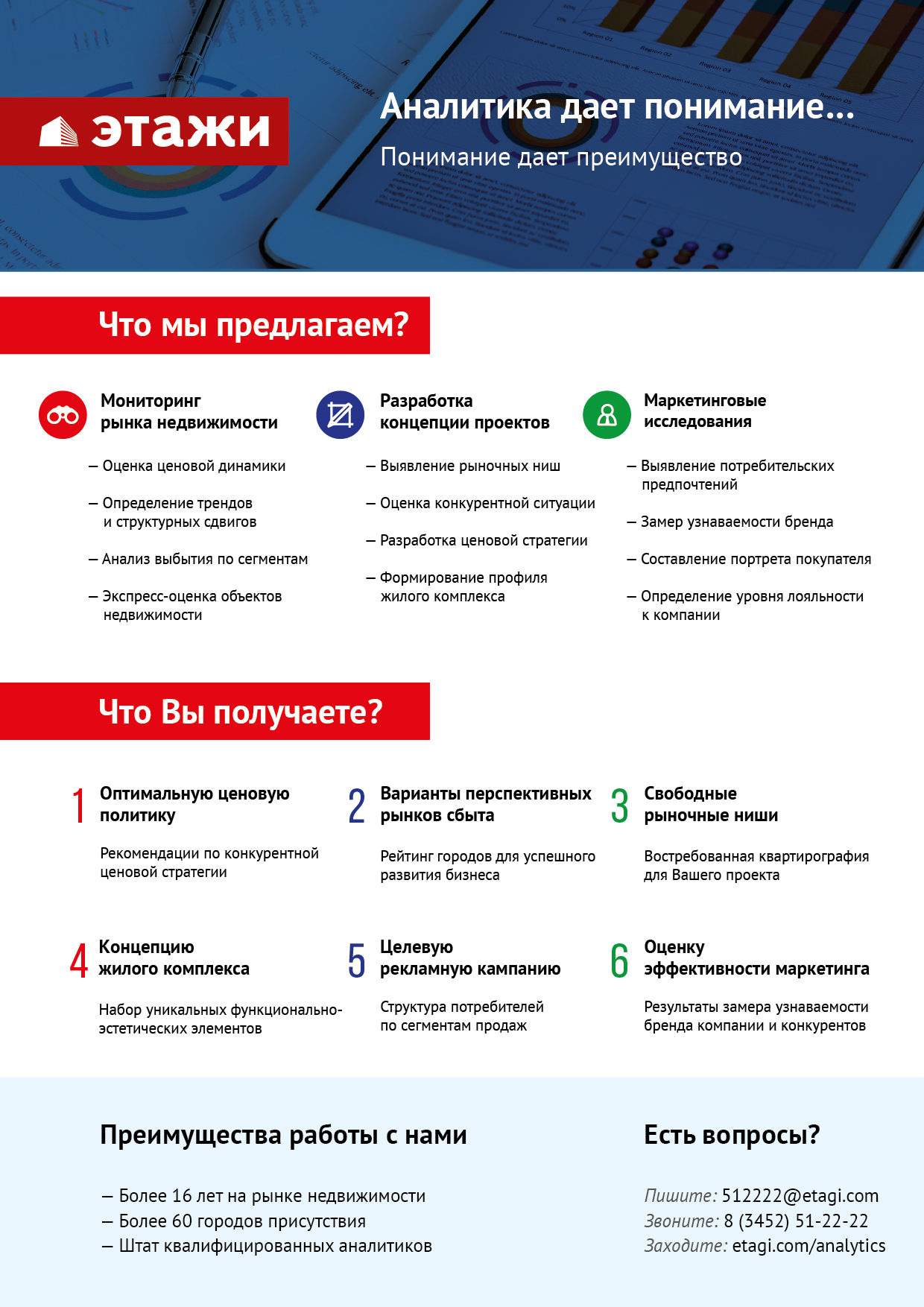 Номер столбцаПоказатель1Объем выборки, шт.2Средняя цена, тыс. руб.3СКО, тыс. руб.4Погрешность, тыс. руб.5Погрешность, %6Минимум, тыс. руб.7Максимум, тыс. руб.8Медиана, тыс. руб.9Средняя площадь, кв. м10СКО, кв. м11Погрешность, кв. м12Погрешность, %13Минимум, кв. м14Максимум, кв. м15Медиана, кв. м16Средневзвешенная, руб./кв. м17СКО, руб./кв. м18Погрешность, руб./кв. м19Погрешность, %20Минимум, руб./кв. м21Максимум, руб./кв. м22Медиана, руб./кв. мКол-во комнтТип домостроения12345678910111213141516171819202122всевсе1524436132096340,985040000305060,3270,40,7163345559953135992200,43302222666757778всекирпичное759039212506581,5100040000315063,1300,71,1193345662149144563320,53305822666758974всемонолитное335934871843641,887527000300054,8220,81,4171865063637140834860,83309419285761940всепанельное405431891216381,285015000297559,7220,71,216178575339688492780,53362110975653609всеблочное24128259831274,515507500265057172,23,9249953495581385917893,633022112903457631-комнвсе54062421714190,885011000230038,680,20,6161023862703110593010,533784127419615181-комнкирпичное24452481763311,2100011000237039,190,40,9191023863489111254500,733784127419620501-комнмонолитное16992535746361,4875670024003990,41,117883865077113055490,835147126050640221-комнпанельное11652147454271,28504500215036,870,41,11669365837882454830,836176109756582521-комнблочное972177473974,416004000206042,491,84,3245248513021557231796,23557390909428572-комнвсе483934941334381,1130013300320058,3130,40,6271505659882131703790,633066220690568632-комнкирпичное244636271531621,7130012800330058,9150,61,0321325561555141435720,933066220690580852-комнмонолитное90538341315872,3160013300357060,1120,81,3271505763832144419611,533094148233610692-комнпанельное14193074768411,315906544300056,3100,50,93491545456381164310,833621102250538952-комнблочное6929629172227,515507000270056,971,73,0377055520981386033626,536905112903478823-комнвсе408647622373741,6175040000400080,9220,70,9352407658820152884780,833058226667536273-комнкирпичное2155513728131212,4175040000440082,9261,11,4352407661956167407211,233058226667560003-комнмонолитное665508722091713,4230018000450081,8181,41,75416878622251698413182,133478134831581083-комнпанельное120739751087631,6207014900380077,4150,91,146160715134882314740,934231103448500003-комнблочное59345510812848,224007500320072,392,43,3529072477651073028185,9355738763544262многокомнвсе913617138442554,12300300004600106,2392,62,4033496580981721211402,03302219285750781многокомнкирпичное544689643333725,42300300005300111,2474,03,64333496620191775415242,53333316279153562многокомнмонолитное906155433091814,92600270004400101,8285,95,86118690604572496452928,83393419285748882многокомнпанельное263481817012104,4230015000450098,4222,72,85717810348943877910852,2337508965546974многокомнблочное1638444812486,531805000375089,563,13,580998742932607231367,3330225208343043